TÜRK CUMHURİYETLERİ OFTALMOLOJİ DERNEĞİ (     TCOD üzvlərinin siyahısında adınız yoxdursa bu formanı dolduraraq bizə göndərin.Adınızı və soyadınızı xarici pasportunuzda olduğu kimi latın hərfləri ilə qeyd edin.
İşlədiyiniz müəssisənin, və ya başqa şəxsə məxsus olan E-mail ünvanını şəxsi E-mail kimi qeyd etməyin. 
                                                                                                                        
                                                                                              Müraciət tarixi : 
İZAHATLAR VƏ ƏLAVƏLƏR:Qeydiyyat formasını kompyuterin desktopuna yükləyin;
Desktopa yüklədiyiniz qeydiyyat formasını doldurun;
Doldurduğunuz qeydiyyat formasını word.doc (MW) faylı şəklində e-mail-ə əlavə edin – (Attachment file);və aşağıdaki 7 e-mail ünvanına eyni zamanda yollayın. (zyalniz@yahoo.com; drmehmeterzen@gmail.com; nildnd@yahoo.com;  gun5seli@yahoo.com;   rajabli_oft@mail.ru) Formanı doldurub yolladıqdan sonra xahiş edirik üzvlük nömrənizi gözləyəsiniz.
 TCOD-Genel Mərkəzi-Ankara-Türkiyə Müstəqil, eləcə də federasiya tərkibində olan Türk Cümhuriyətlərində və digər ölkələrdə yaşayan Türk soylu Oftalmoloq və Asistentlər (rezidentlər) üçün nəzərdə tutulub.TCOD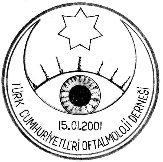 TCOD- AZƏRBAYCAN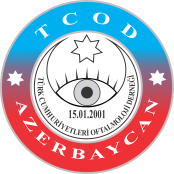 FƏXRİ ÜZVLƏR ÜÇÜNQEYDİYYAT FORMASIŞƏXSİ MƏLUMATLAR ŞƏXSİ MƏLUMATLAR ŞƏXSİ MƏLUMATLAR ŞƏXSİ MƏLUMATLAR ŞƏXSİ MƏLUMATLAR Oftalmoloq/Asistent-rezident Adı-Soyadı Adı-Soyadı Atasının adı Anasının Adı Doğulduğu tarix Doğulduğu yer Qadın / Kişi Vətəndaşlığı-Ölkəsi Vətəndaşlığı-Ölkəsi Əlaqə MəlumatlarıXahiş edirik telefon nömrənizi şu şəkildə yazın-ölkə kodu+mob.op.kodu+nömrə. Məsələn +994 50 300 00 00   Əlaqə MəlumatlarıXahiş edirik telefon nömrənizi şu şəkildə yazın-ölkə kodu+mob.op.kodu+nömrə. Məsələn +994 50 300 00 00   Əlaqə MəlumatlarıXahiş edirik telefon nömrənizi şu şəkildə yazın-ölkə kodu+mob.op.kodu+nömrə. Məsələn +994 50 300 00 00   Əlaqə MəlumatlarıXahiş edirik telefon nömrənizi şu şəkildə yazın-ölkə kodu+mob.op.kodu+nömrə. Məsələn +994 50 300 00 00   Əlaqə MəlumatlarıXahiş edirik telefon nömrənizi şu şəkildə yazın-ölkə kodu+mob.op.kodu+nömrə. Məsələn +994 50 300 00 00   Mobil tel. no GSM E-Mail -1E-Mail -2E-Mail -2E-Mail -2@@@@Facebook hesabı adresi                                https://www.facebook.com/.............https://www.facebook.com/.............https://www.facebook.com/.............https://www.facebook.com/.............Işlədiyi yer Göz həkimi olduğunuzu təsdiq edəcək TCOD üzvünün adı və soyadıGöz həkimi olduğunuzu təsdiq edəcək TCOD üzvünün adı və soyadıGöz həkimi olduğunuzu təsdiq edəcək TCOD üzvünün adı və soyadıGöz həkimi olduğunuzu təsdiq edəcək TCOD üzvünün adı və soyadıGöz həkimi olduğunuzu təsdiq edəcək TCOD üzvünün adı və soyadı